Výberové konanie na prenájom nebytového priestoru – stánok vo verejnej časti Terminálu ALetisko M. R. Štefánika – Airport Bratislava, a.s. (BTS) dnešným dňom spúšťa výzvu na predkladanie ponúk na prenájom stánku č. P1.05 vo verejnej časti Terminálu A. Špecifikácia:zámer: Gastro prevádzkalokalita: odletová hala, verejná časť Terminálu Avýmera: 16,80 m2doba nájmu: minimálne na jeden kalendárny rokmesačné nájomné: minimálne fixné je stanovené na 39,00 EUR bez DPH/m2 + obratové nájomné vo výške 5 % z tržieb služby spojené s nájmom: dodávka tepla, dodávka chladu a OLO vo výške 32,15 EUR bez DPH/mes. merané energie: fakturácia podľa spotreby (elektrická energia a voda)Ponuka musí obsahovať: mesačnú sumu prenájmu za 1 m2 uvedenú v EUR bez DPHnázov/vizuál prevádzky a ponúkaný sortimentreferencieKritériá hodnotenia budú nasledovné:Najvyššia cenová ponukaSkúsenosti s realizáciou podobných aktivít (referencie)Akceptácia parametrov špecifikácie priestoruPropagácia a vizuálna identita stánku/ aktivityPoznámka: Vyhlasovateľ si vyhradzuje právo na rokovanie o výške mesačného nájmu so záujemcom, podmienky uvedené vo výzve na predkladanie ponúk sú uvedené ako minimálne/orientačné. Vyhlasovateľ si vyhradzuje právo na odmietnutie ponuky.Vyhlasovateľ :Obchodný názov: 		Letisko M.R.Štefánika – Airport Bratislava, a.s. (BTS) Adresa:				823 11 Bratislava 216P. O. BOX 160Štatutárny orgán: 		Ing. Dušan Keketi – predseda predstavenstvaIng. Otto Szőke – člen predstavenstva Ing. Gabriel Domšitz – člen predstavenstvaIČO:				35 884 916IČ DPH:           			SK2021812683Bankové spojenie: 		Slovenská sporiteľňa, a.s.Číslo účtu (IBAN):      		SK94 0900 0000 0050 3163 4885 a Spoločnosť je zapísaná v obchodnom registri, vedenom Okresným súdom Bratislava I, oddiel: Sa, vložka č.: 3327/BOSOBNÁ OBHLIADKA:		možná po dohodeKontaktná osoba:		Ing. Terézia Slivová, 0904 258 004, slivova.terezia@bts.aeroTERMÍNY:prihlasovanie: 			do 12.02.2023 do 24:00 hod. na e-mail: marketing@bts.aerootvorenie prevádzky: 		najneskôr od 01.04.2023Príloha: fotografie stánku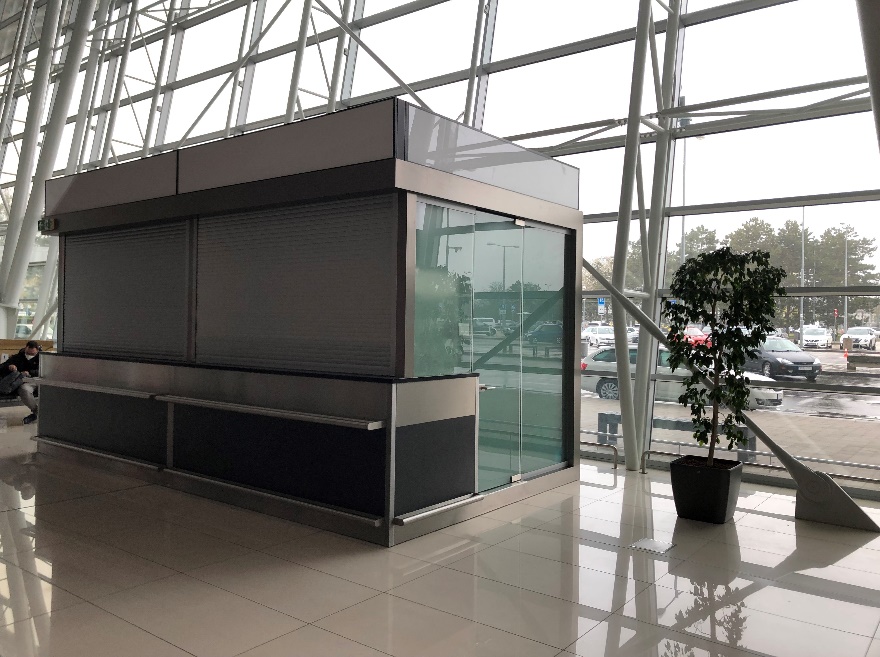 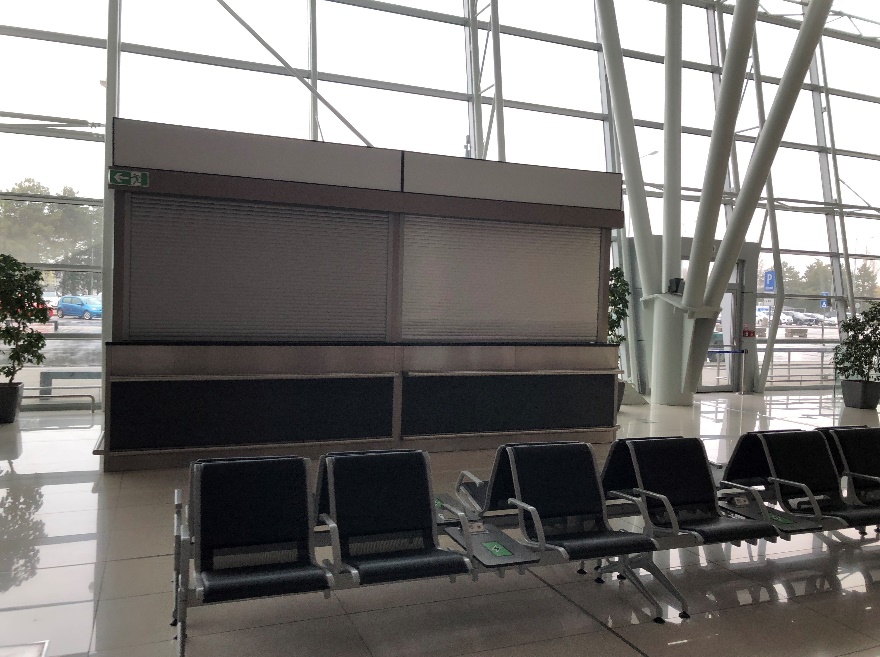 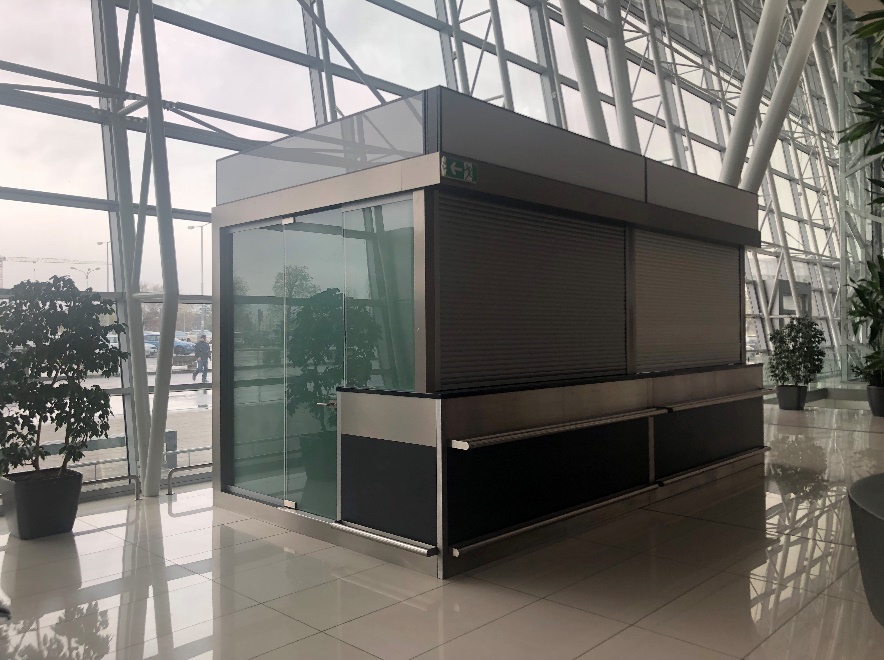 